				Белгородский район, пгт. Северный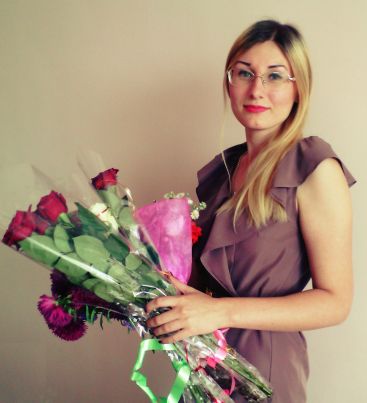 Ирина Владимировна Прокопенко участник				2019 годПреподаваемые предметы: английский язык, немецкий языкучитель иностранного языкаОбучая других, учись сам!Дата рождения: 05.07.1990Место работы: МОУ «Северная СОШ №1 Белгородского района Белгородской области»Педагогический стаж: 4 годаОбразование: НИУ «БелГУ», 2012 годУченая степень: -Почетные звания и награды: -Хобби: шитьеПедагогическое кредо: Учитель может учить до тех пор, пока учится сам!Сценические таланты: -Спортивные увлечения: -Почему нравится работать в школе: Работа в школе - это путь саморазвития и новых открытий, и в этом нам помогают дети. Они учат нас быть разными: терпимыми, ответственными, сердитыми и веселыми. Учитель гордится достижениями учеников и учит их не отчаиваться в момент неудач. В этом и радость работы в школе.Профессиональные и личностные ценности: Доделывать начатое до конца!Материалы заочного тура: Ссылка на интернет-ресурс: https://lorik19641964.wixsite.com/website